Example Sales and Commercial Candidates 2017: 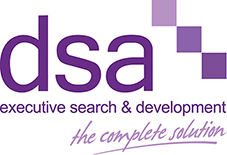 Supply Chain, Transport and Logistics - UK WideJob Title	LocationService CoordinatorUK-EMIDSSales ManagerUK-NWUK Ops Support Team LeaderUK-EMIDSManaging DirectorUK-EMIDSExport and Import OperatorUK-LDNExport Customer Relationship CoordinatorUK-WMIDSGeneral Manager/DirectorUK-EMIDSKey Accounts Team LeaderUK-HOMGroup Sales DirectorUK-LDN EASTKey Account Operations CoordinatorUK-LDN SOUTHBusiness Development ManagerUK-LDN NORTHSales & New Customer Management SupportUK-LDN SOUTHManaging DirectorUK-WMIDSCommercial Director & Company SecretaryUK-MIDGroup Sales Manager/Head of SustainabilityUK-SEWarehouse ManagerUK-EMIDSRoad Freight OperationsUK-NWSales & Operations DirectorUK-WMIDSCo-FounderUK-NWKey Account CoordinatorUK-STHJob TitleLocationSenior Road Account ManagerUK-EMIDSOperations Manager, Marketing & ProcurementUK-NWCustomer Service/OperationsUK-WMIDSPlanning & Development DirectorUK-HOMSales Director & MDUK-HOMOperations/Transport ManagerUK-WMIDSSales and MarketingUK-EANGEuro PlannerUK-WMIDSManaging DirectorUK-NWBusiness Development DirectorUK-NWClient Services CoordinatorUK-WMIDSSupervisorUK-LDN EASTCountry Director UK & IrelandUK-EMIDSLogistics & Compliance CoordinatorUK-WMIDSKey Accounts Import OperatorUK-SELogistics AnalystUK-EMIDSInterim Self Employed ConsultantUK-NWConsultantUK-SEQuote AdministratorUK-EMIDSCommercial DirectorUK-WMIDSLogistics Account ManagerUK-WMIDSTransformation Financial ModelerUK-HOMImplant Logistics Coordinator UK-LDN EAST